Муниципальное дошкольное образовательное учреждение 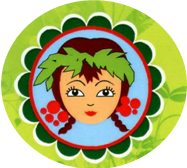 детский сад общеразвивающего вида «Брусничка» (МДОУ «Брусничка»)Конспект непосредственно образовательной деятельностипо развитию речи «Посылка от огородника»вторая младшая группа                                               Провела: воспитатель                                              Вера Ивановна Тэтэп. Тубинский2014г.Тема: Посылка от огородника.Цель: создать условия для закрепления знаний детей об овощах Задачи:Образовательные:Способствовать развитию разговорной речи детей, умение отвечать на поставленные вопросы;Закреплять умение определять цвет, форму, величину предмета, количество (один - много),  узнавать овощи по внешнему виду;Развивающие:Развивать мелкую моторику, двигательную активность, мышление детей;Воспитательные:Воспитывать уважение к труду взрослыхМетоды:Проблемно-поисковый, наглядно-демонстрационный, игровой, словесный, практический.Приёмы:Создание поисковой ситуации, решение игровой задачиМатериал: овощи (морковь, свекла, картофель, помидор, капуста, репка, лук, кабачок), 3 подноса (красный, желтый, зеленый), посылочный ящик, корзина.Ход- Ребята, я сегодня шла на работу и встретила огородника.  А вы знаете, кого называют огородником? (ответы детей)  (Показываю видео – презентацию «Огородник») Огородник- это человек, который работает на огороде и выращивает овощи, ухаживает за ними.  Он сказал мне, что в группе для нас оставил сюрприз. Я что-то не могу его найти. Вы поможете мне? (Дети с воспитателем ищут и находят коробку, рассматривают ее). А вот и сюрприз, да это же посылка,  даже подписана: «Для детей группы «Солнышко»», значит действительно для нас!Как вы думаете, что может лежать в этой посылке? (ответы детей) Как же узнать? (ответы детей)- Правильно, посылку нужно открыть и тогда мы увидим, что в ней находится. (Дети с воспитателем открывают посылку, заглядывают в нее). Ребята, что же передал нам огородник? (Овощи).- Где растут овощи? (Ответы детей). - Овощи растут на огороде (грядке).- Назовите овощи, которые вы видите в посылке. Сколько всего овощей в посылке? (много)- Чтобы лучше рассмотреть овощи, их нужно достать из посылки и положить на большой поднос на столе. Только сначала я прошу вас достать самые большие овощи. (Дети достают из коробки большие овощи). Назовите их.  - А теперь отгадайте загадку: Появляюсь я из грядки,Вырастаю ловко.Скушайте меня, ребятки,Рыжую...       (морковку) Что это?- Морковь. Какая морковь? (длинная, красная, большая…) -  Еще слушайте загадку.Удивился в поле ёжик:"Вот так овощ, сто одежек!"А зайчонок слопал с хрустомАппетитную... (капусту)Капуста, она  какая….(большая, круглая, зеленая, много листьев) - Ребята, а что можно приготовить из капусты? (Рассуждения детей)А еще капусту рубят и солят на зиму. Садитесь  на ковер, будем и мы заготавливать на зиму капусту. Физкультминутка – пальчиковая гимнастика Н.Нищева «Капуста»Тук! Тук! Тук!                                Ритмичные удары ребром ладони по столуРаздается в доме стук.       Мы капусту нарубили, Перетерли.                                       Хватательные движения обеими рукамиПосолили.И набили плотно в кадку.              Удары обеими руками по столу (коленкам)Все теперь у нас в порядке!            Отряхивают руки
- Капусту посолили. А теперь достаньте, пожалуйста, маленькие овощи. Назовите их (достают овощ, называют его, характеризуют его)- Про какой овощ говорят: «Вырастал в жару и слякотьЭтот горький корнеплод.Хоть заставит нас поплакать,       Но от гриппа он спасет.           (Лук)»? Покажи, Полина, нам лук. А почему люди плачут, когда чистят лук? (предположения детей)- Все овощи достали.- Давайте посмотрим на овощи и скажем, каких овощей много? (много картофеля, моркови, лука).  - Давайте овощи, которых много, соберем в корзину. Какие овощи вы сложили в корзину? (Ответы детей)- Какой овощ один?  (одна капуста, один кабачок, одна репа, один помидор) - А теперь давайте разложим овощи по цвету.  На столе стоят подносы. Назовите цвет каждого подноса. -А не хотите ли овощи, которые остались на столе, разложить по цвету: красные овощи – на красный поднос, зеленые – на зеленый поднос, желтые – на желтый поднос. (Дети раскладывают овощи) Давайте посмотрим, все овощи разложили правильно?- Молодцы, справились с заданием.(Заглядываю в посылку) Ребята, в посылке еще что-то лежит. Да это же письмо от огородника!- Огородник в письме предложил нам отнести все овощи на кухню, чтобы повара сварили нам вкусный превкусный обед. Отнесем овощи на кухню? Тогда складываем их в корзину и несем поварам. (Дети складывают овощи в корзину и вместе с воспитателем несут их на кухню)